Villefranche, une bastide en RouergueDes satellites pour l’HistoirePlans comparés de Villefranche de Rouergue, Tombstone (Texas) et Oiapoque (Brésil) :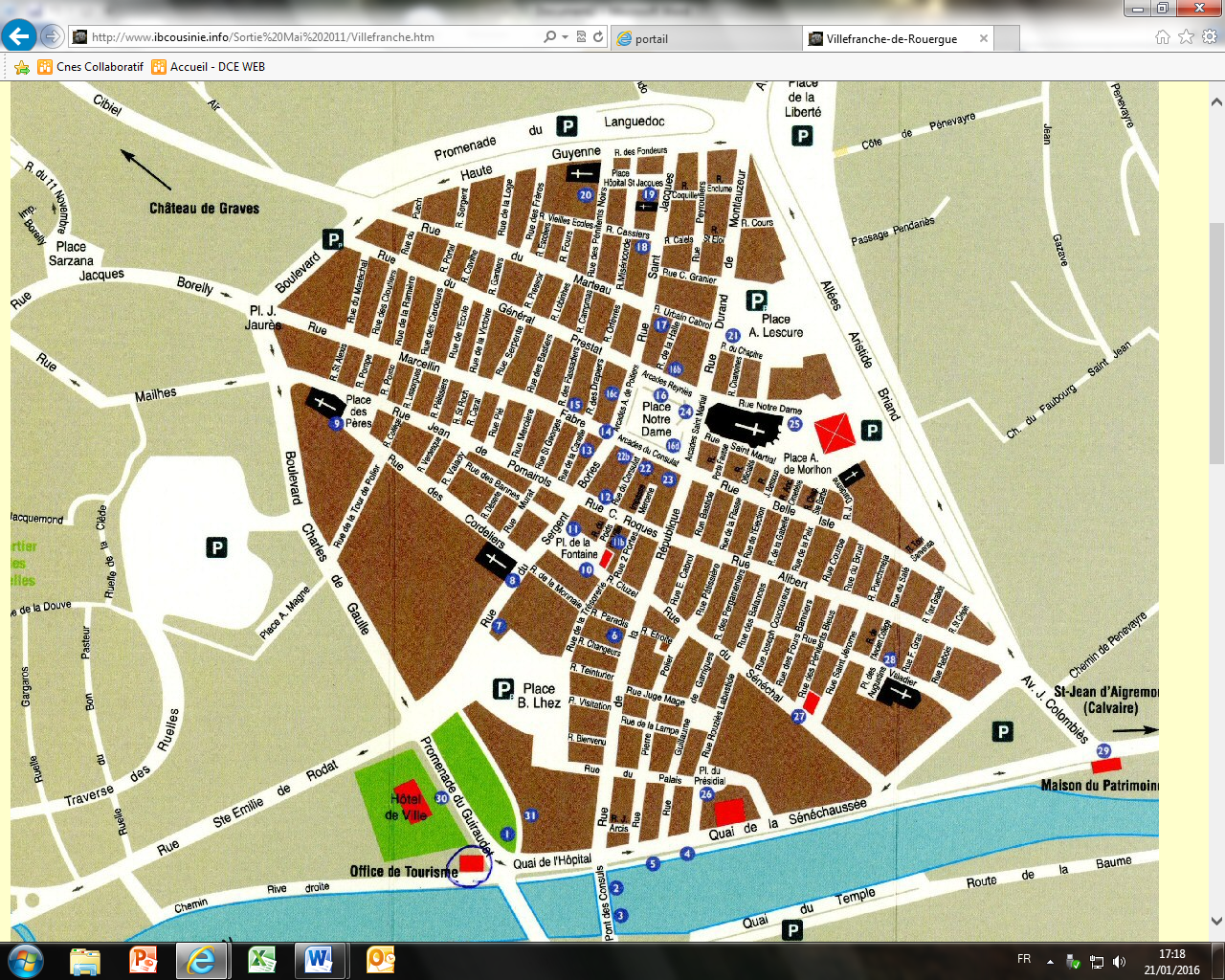 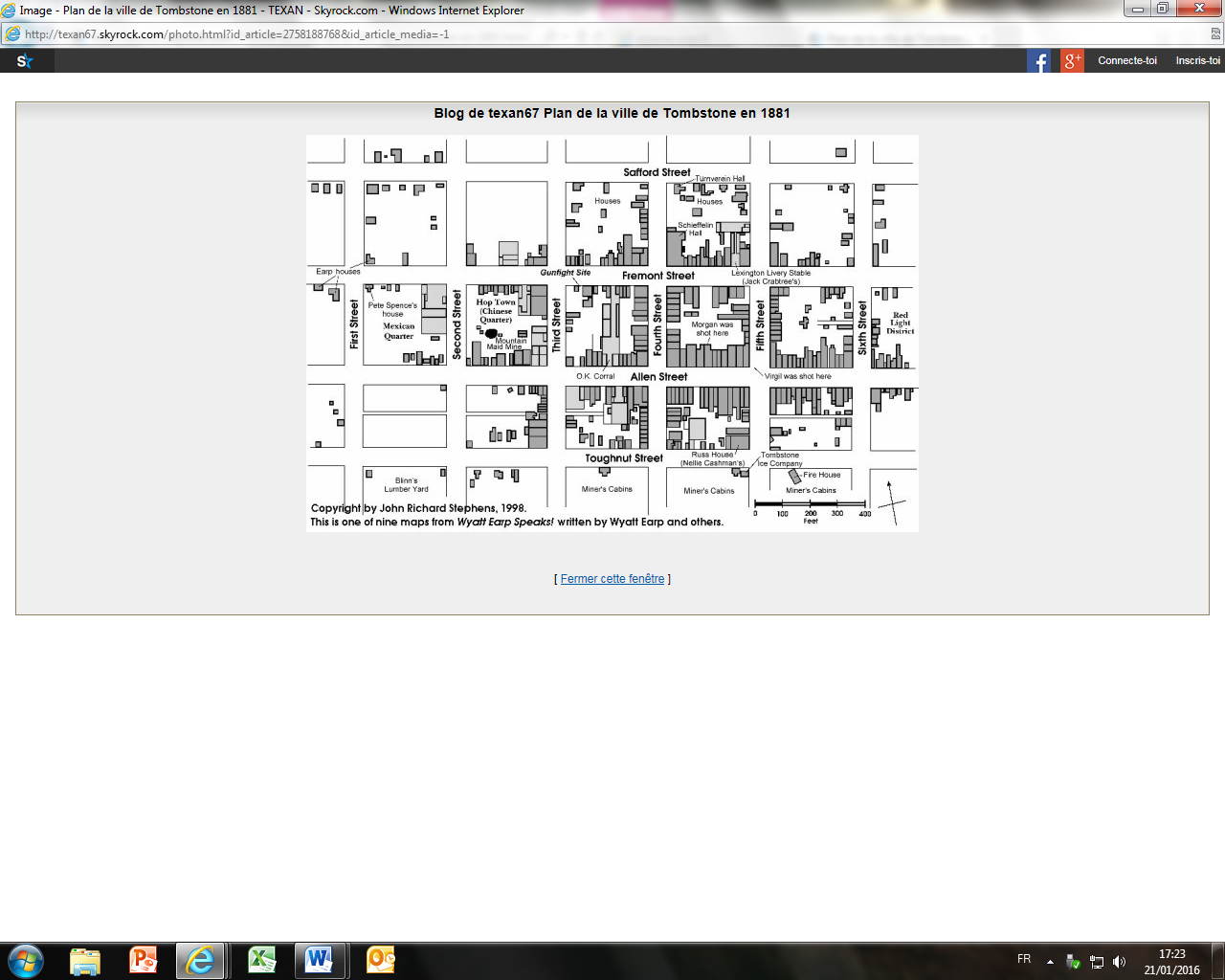 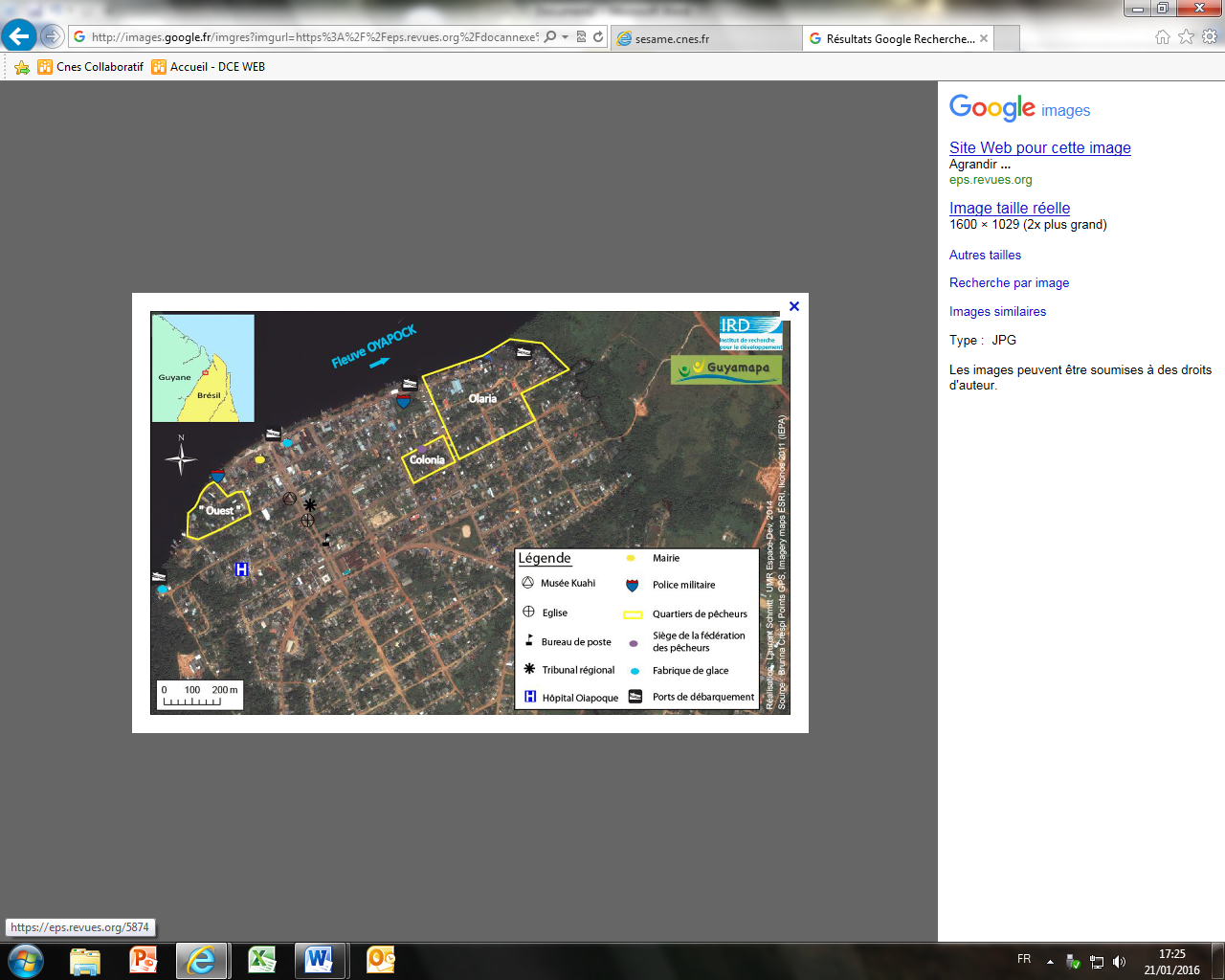 La Fondation de Villefranche :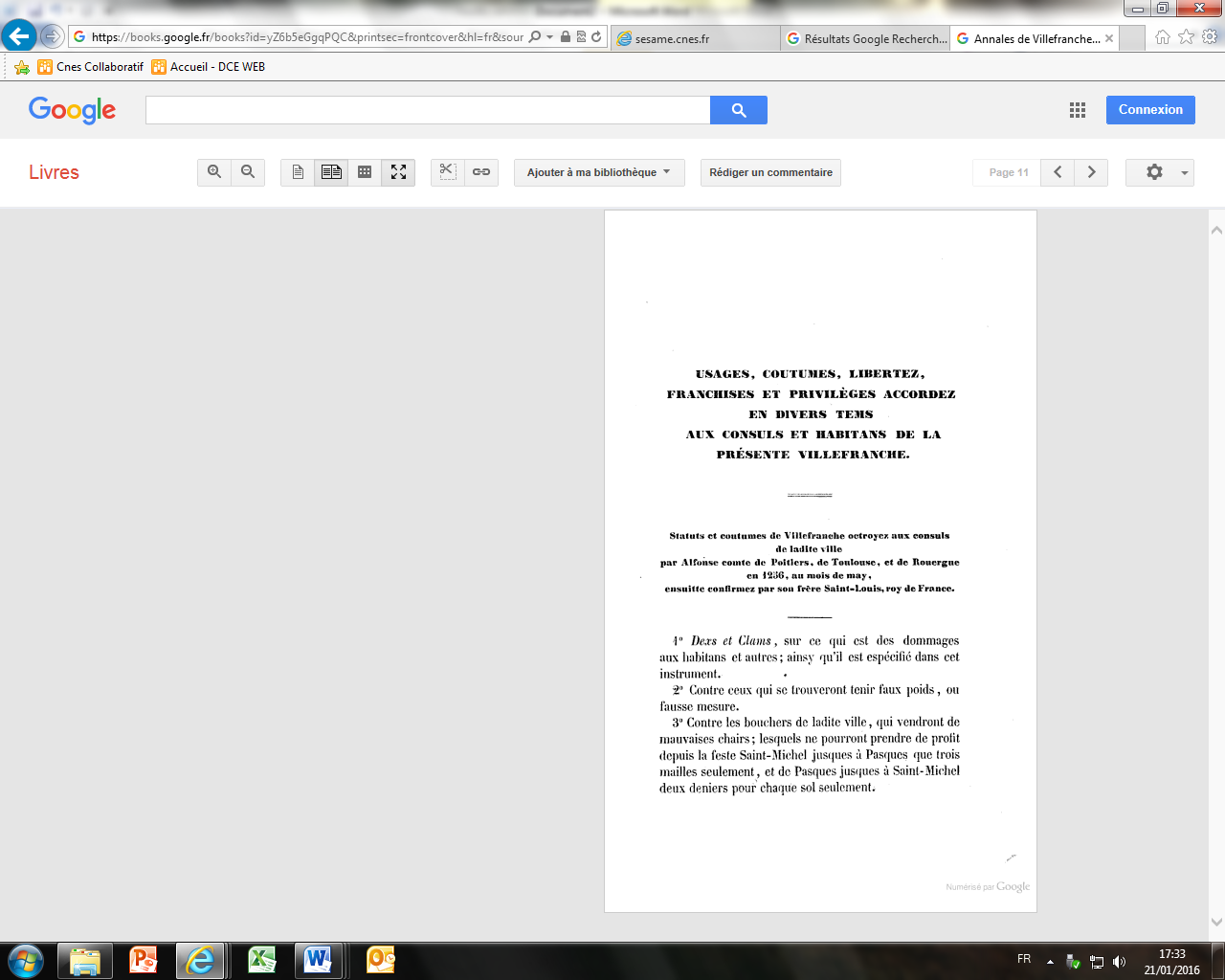 Extension de l’Hérésie Cathare :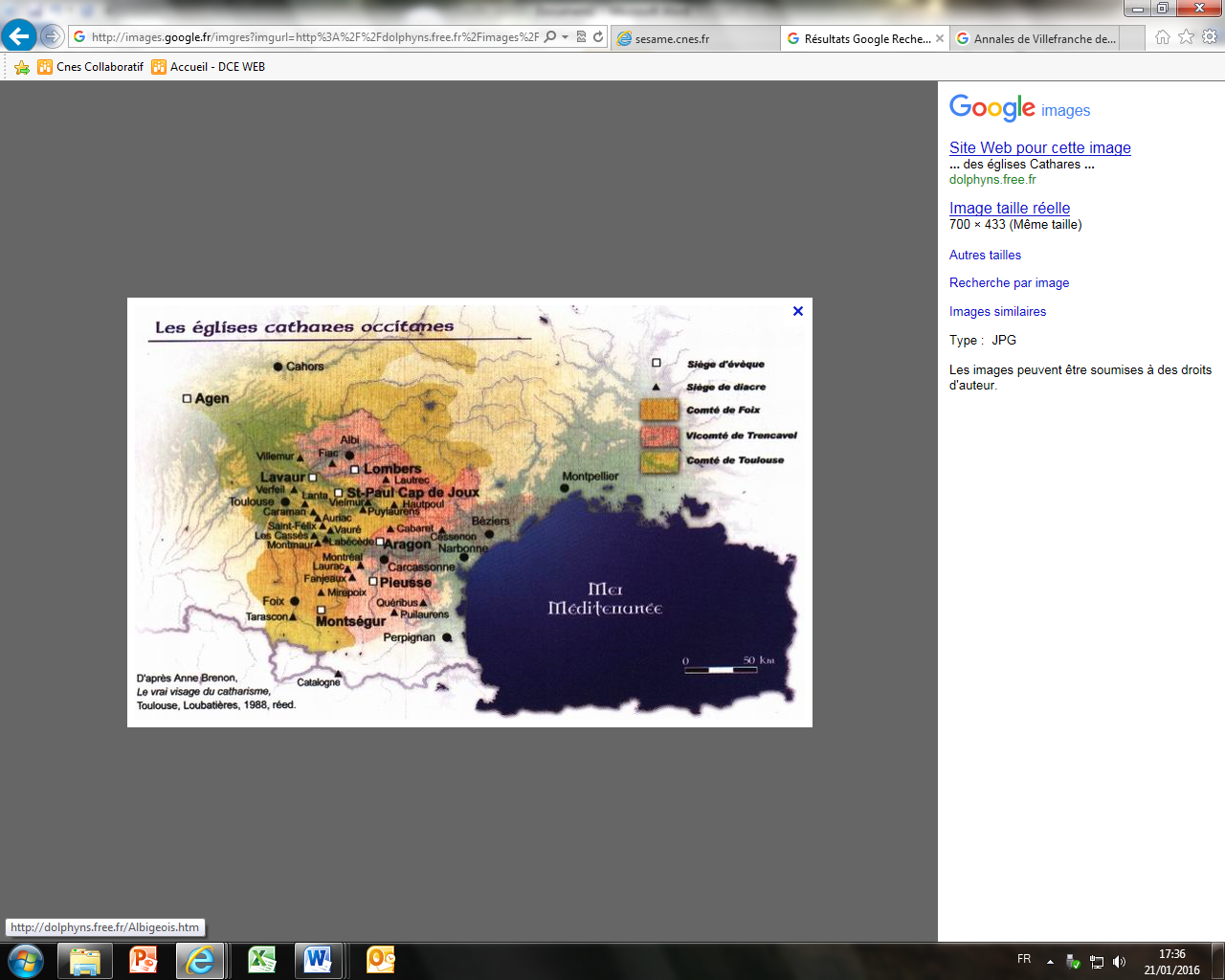 http://dolphyns.free.fr/Albigeois.htmLa fondation de Villeneuve d’Aveyron :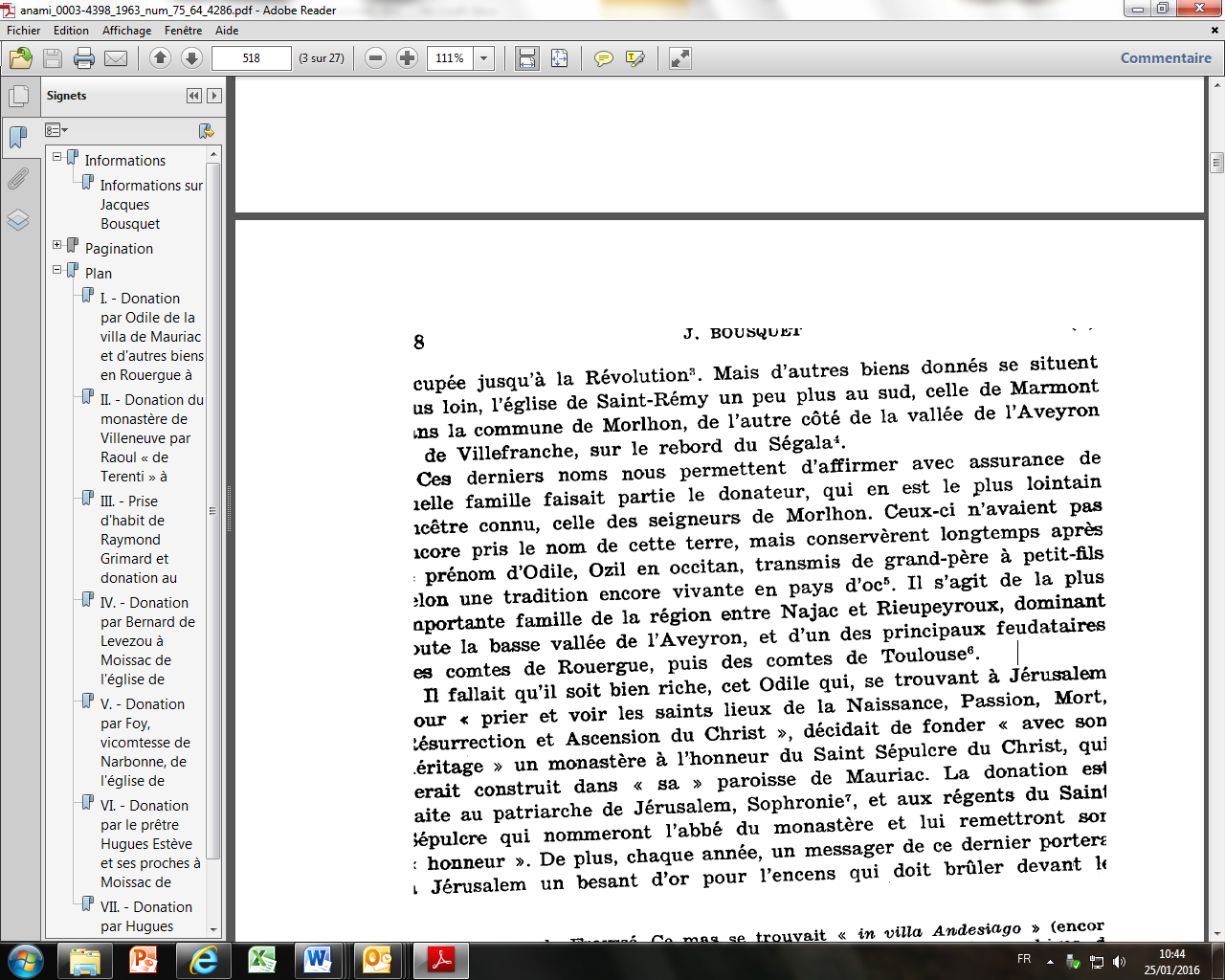 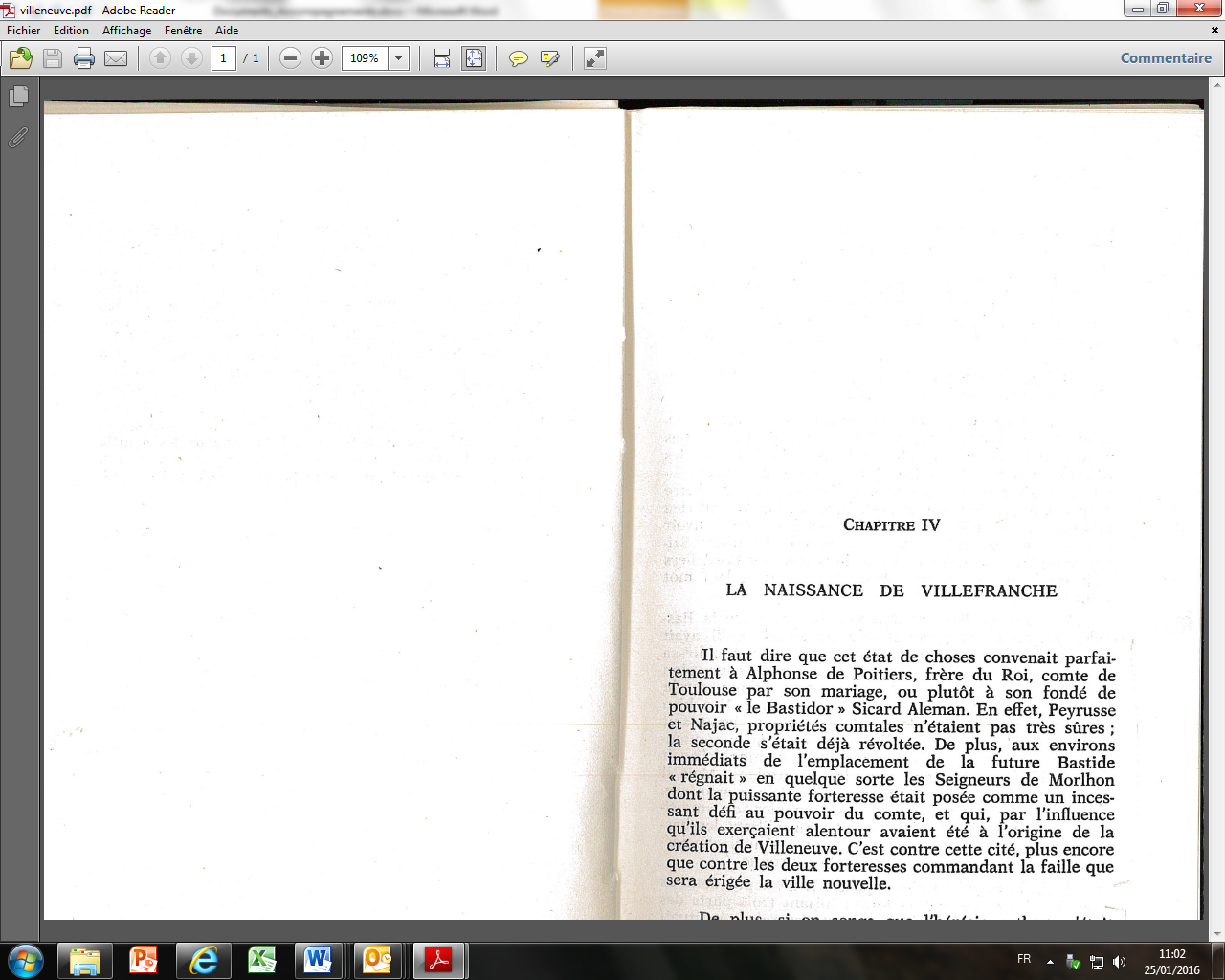 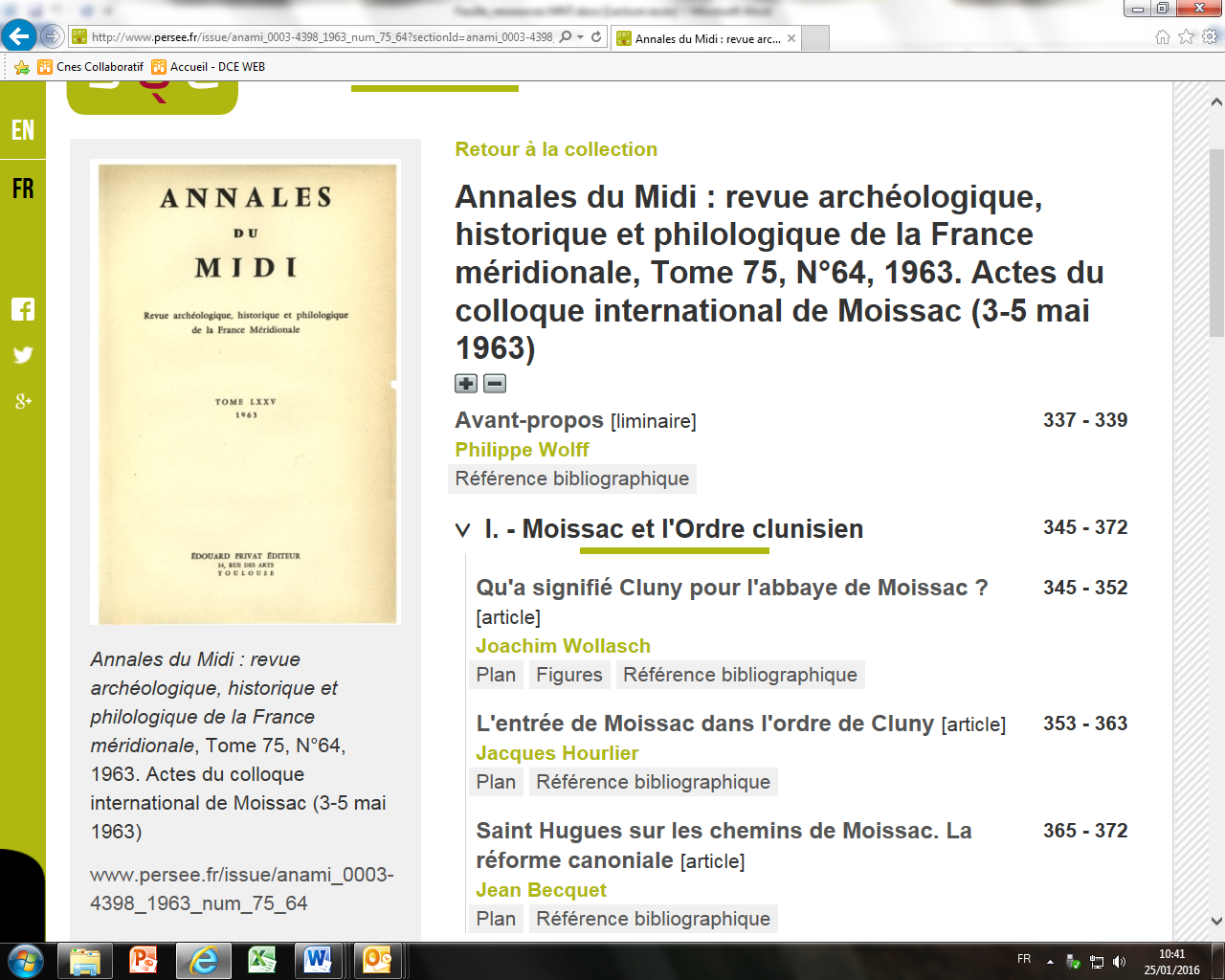 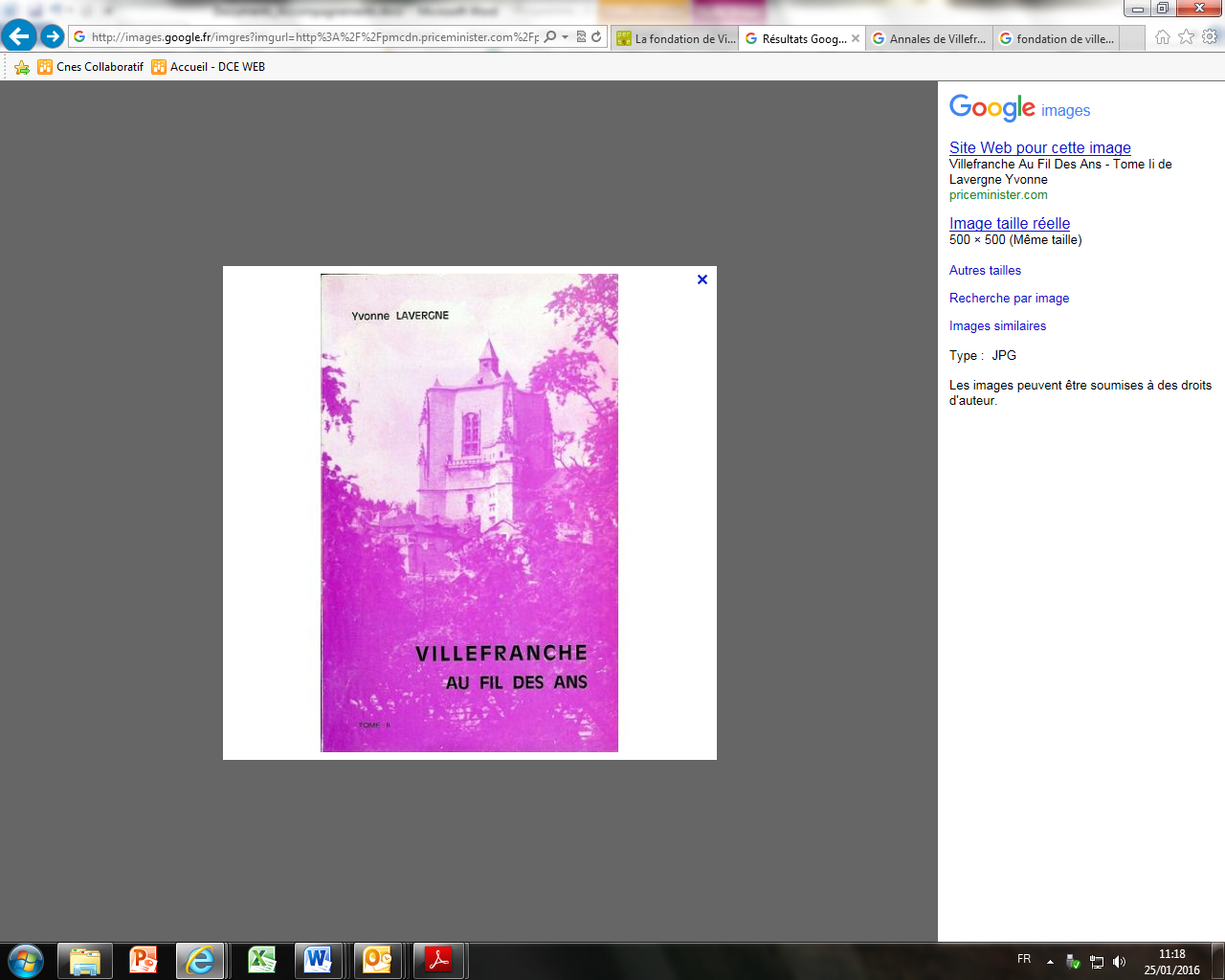 Statuts et coutumes de Villefranche de Rouergue (1256) :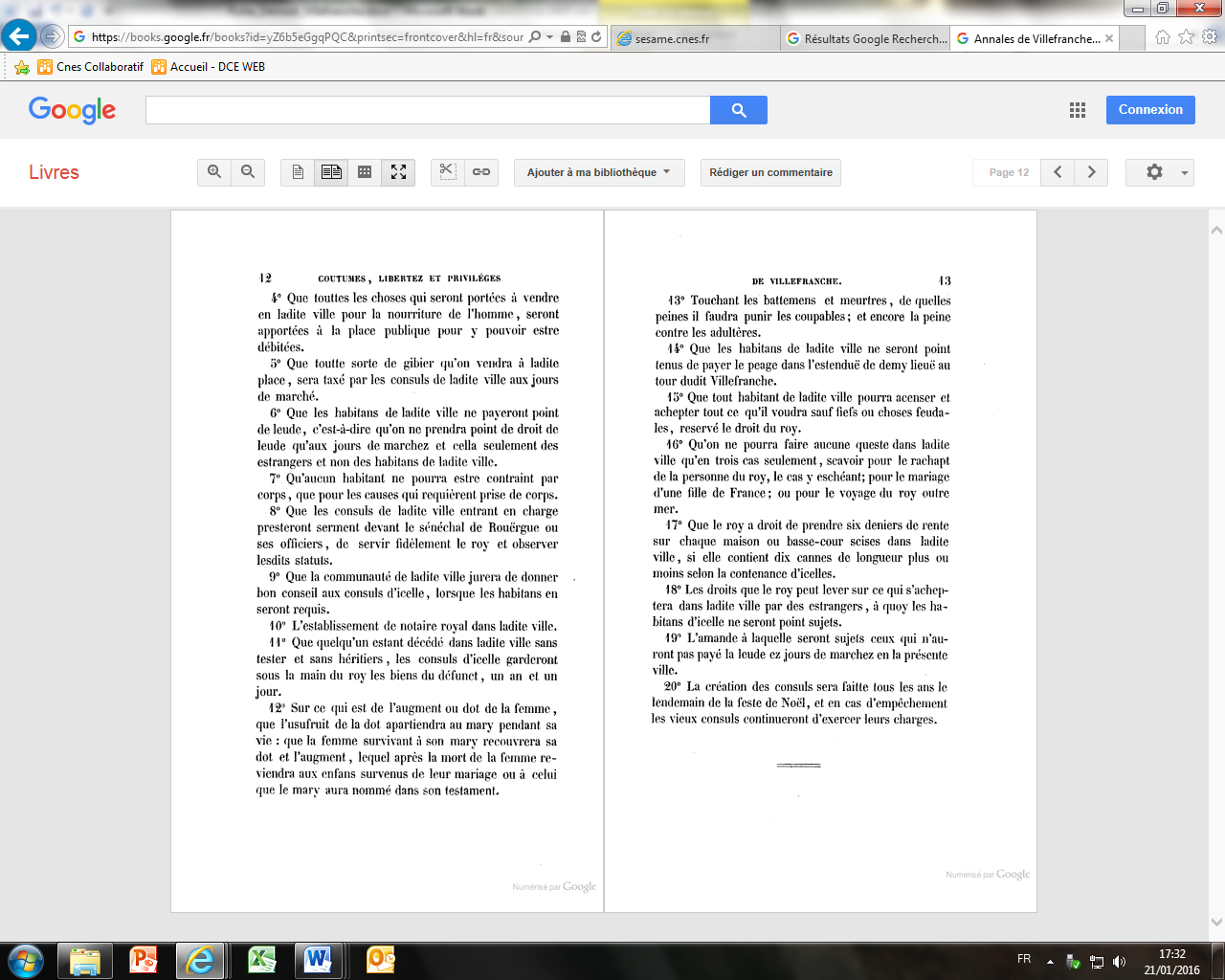 https://books.google.fr/books?id=yZ6b5eGgqPQC&printsec=frontcover&hl=fr&source=gbs_ge_summary_r&cad=0%20-%20v=onepage&q&f=false#v=twopage&q&f=trueLes bastides, des villes nouvelles à vocation commerciale : Revel :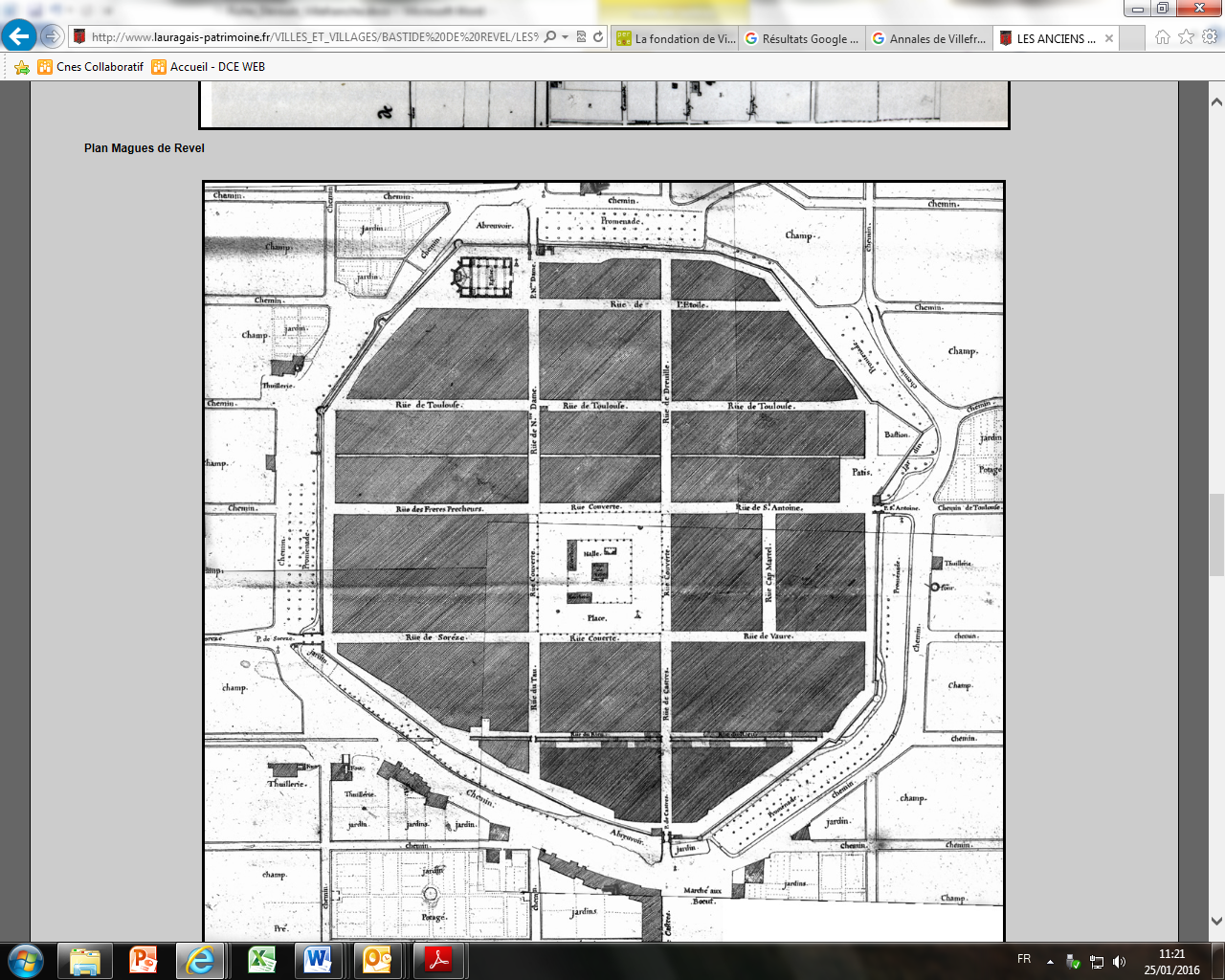 Le prix des productions agricoles : Froment et Seigle :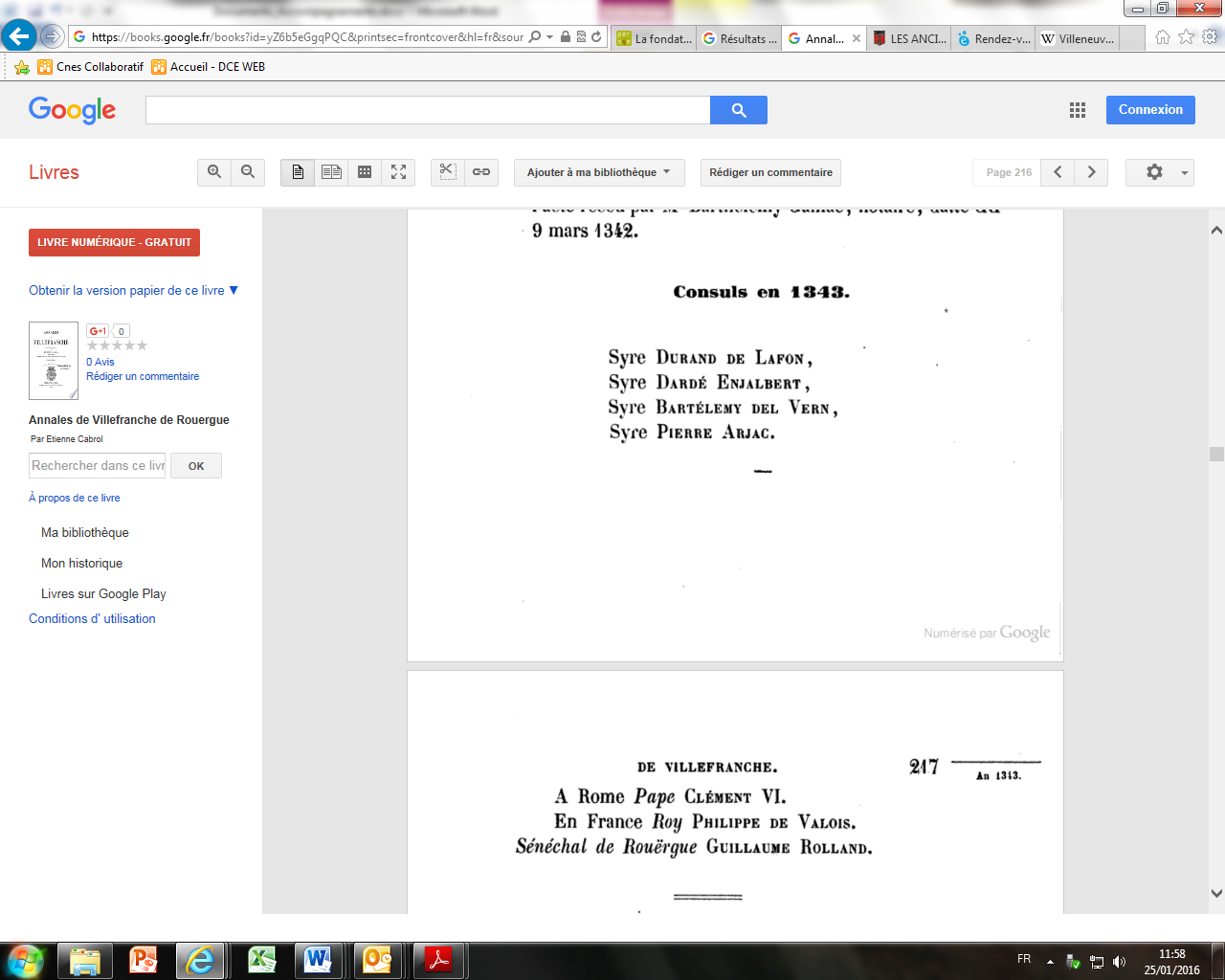 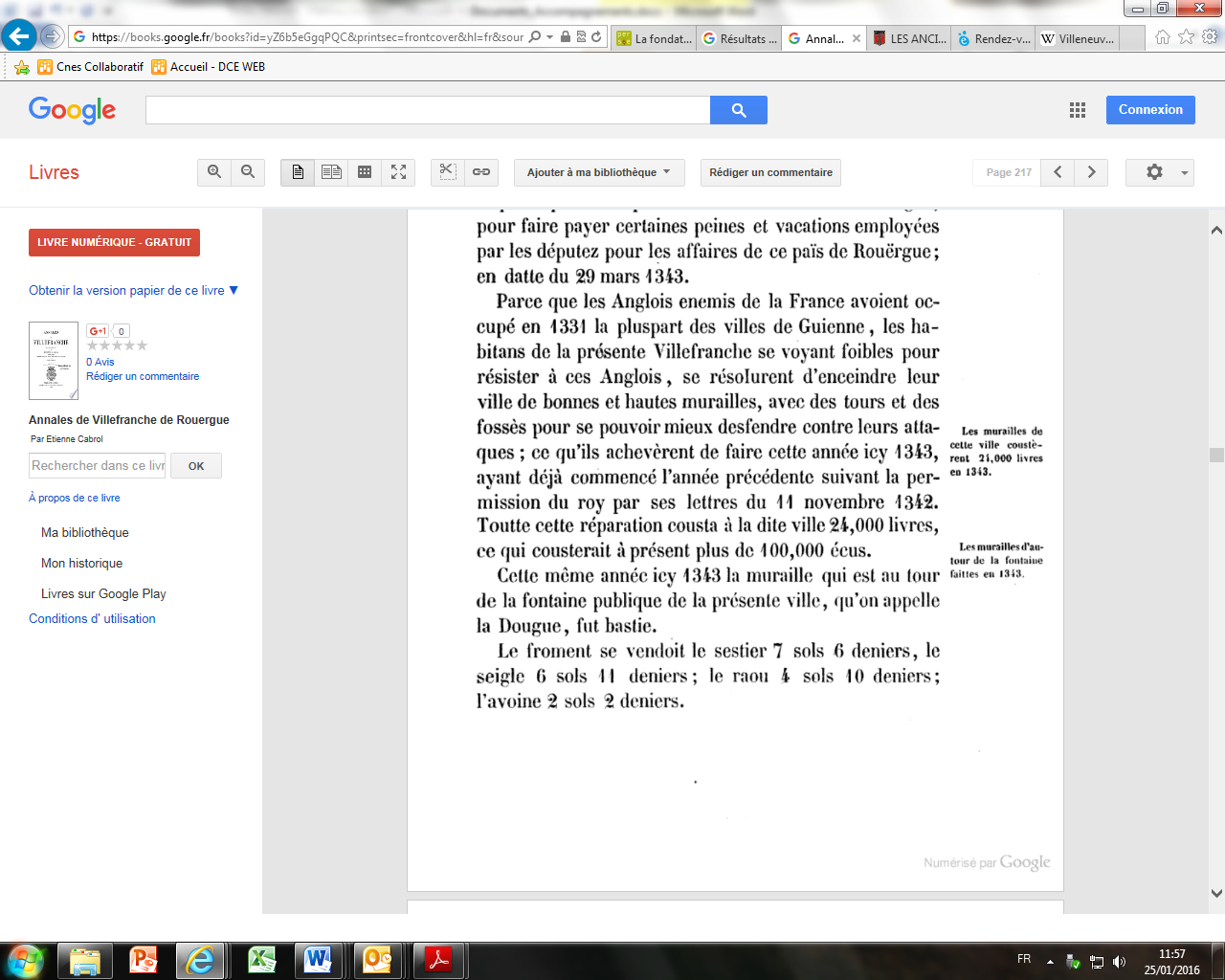 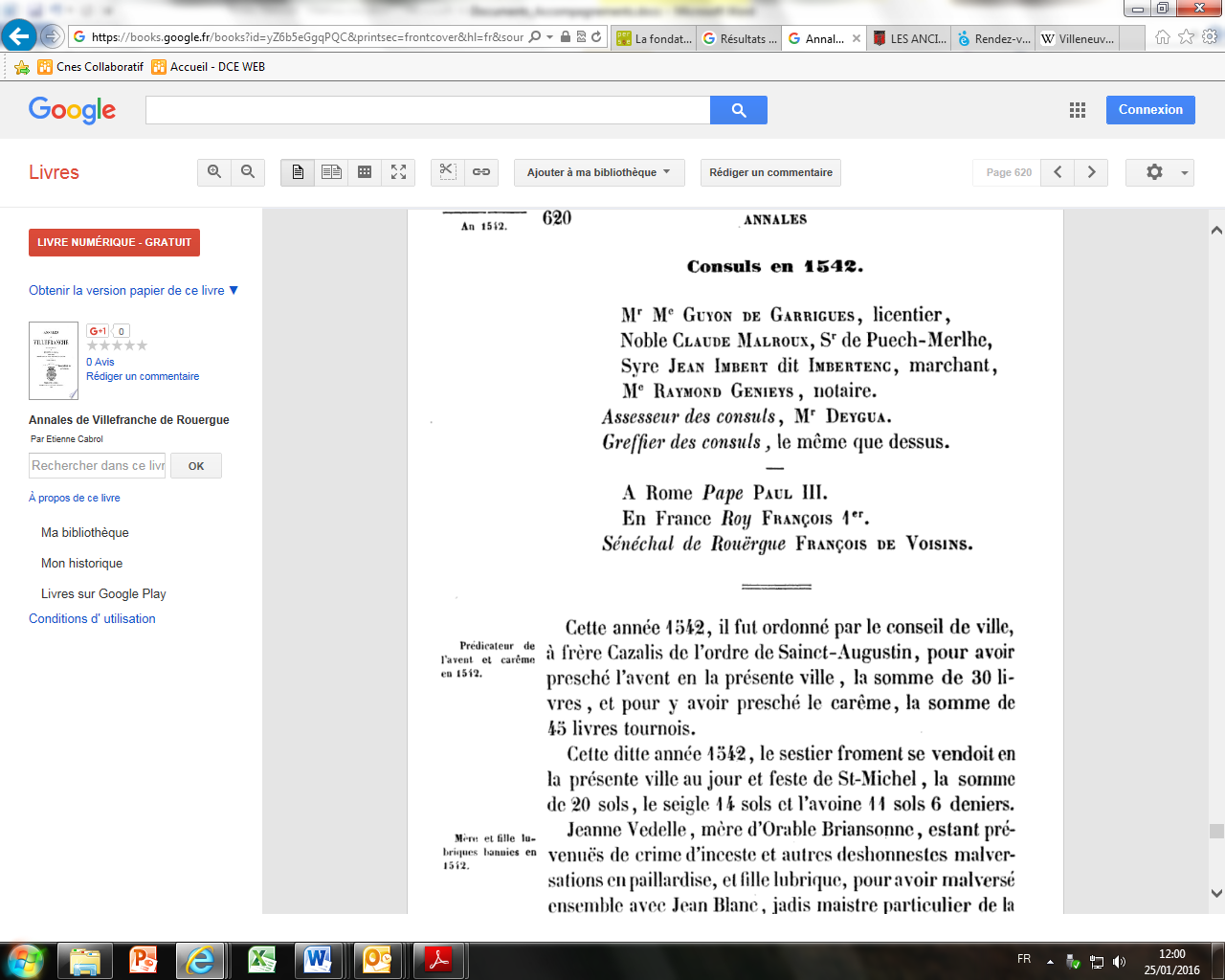 Fortifications durant la Guerre de Cent ans : ordonnance du 27 janvier 1342 :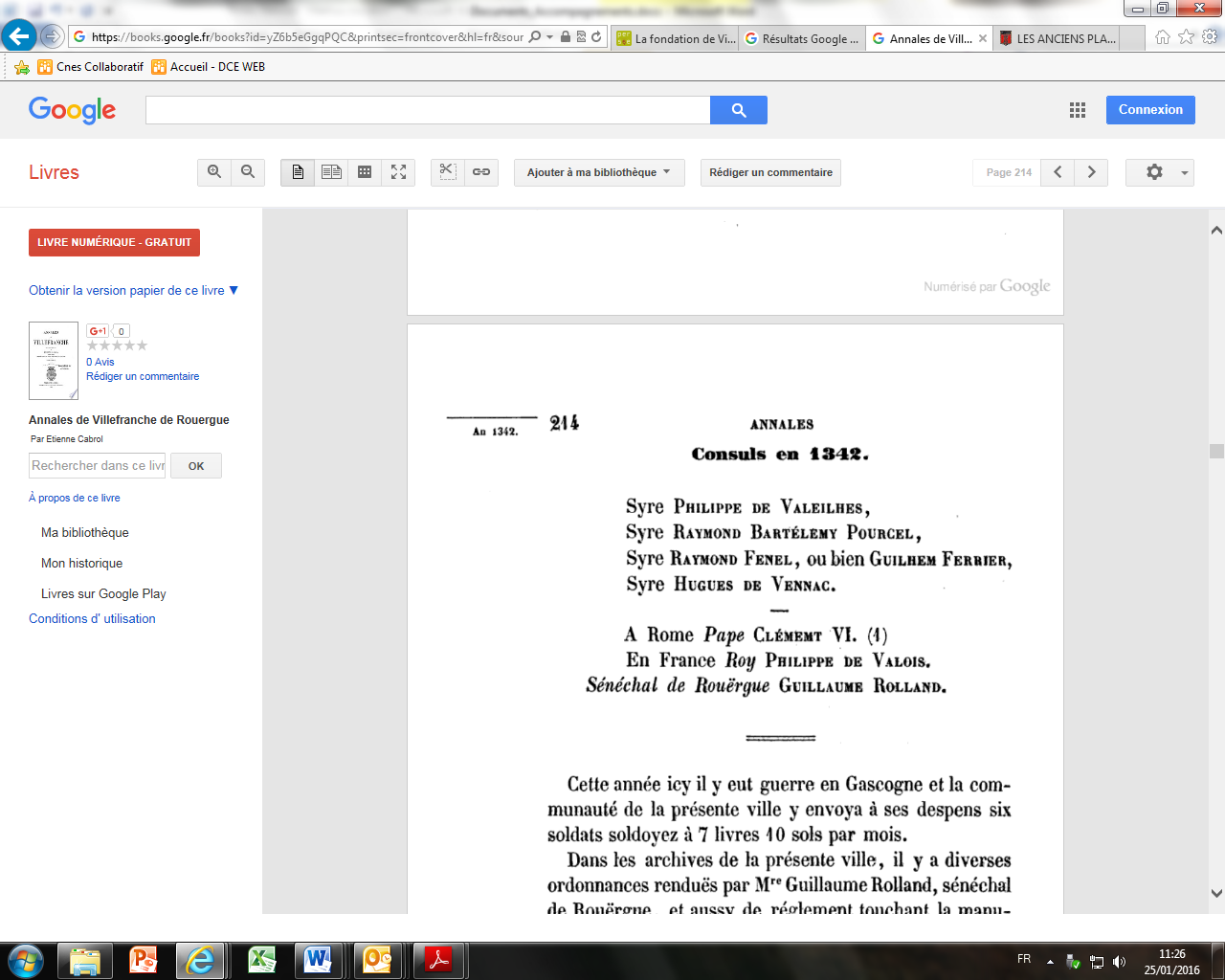 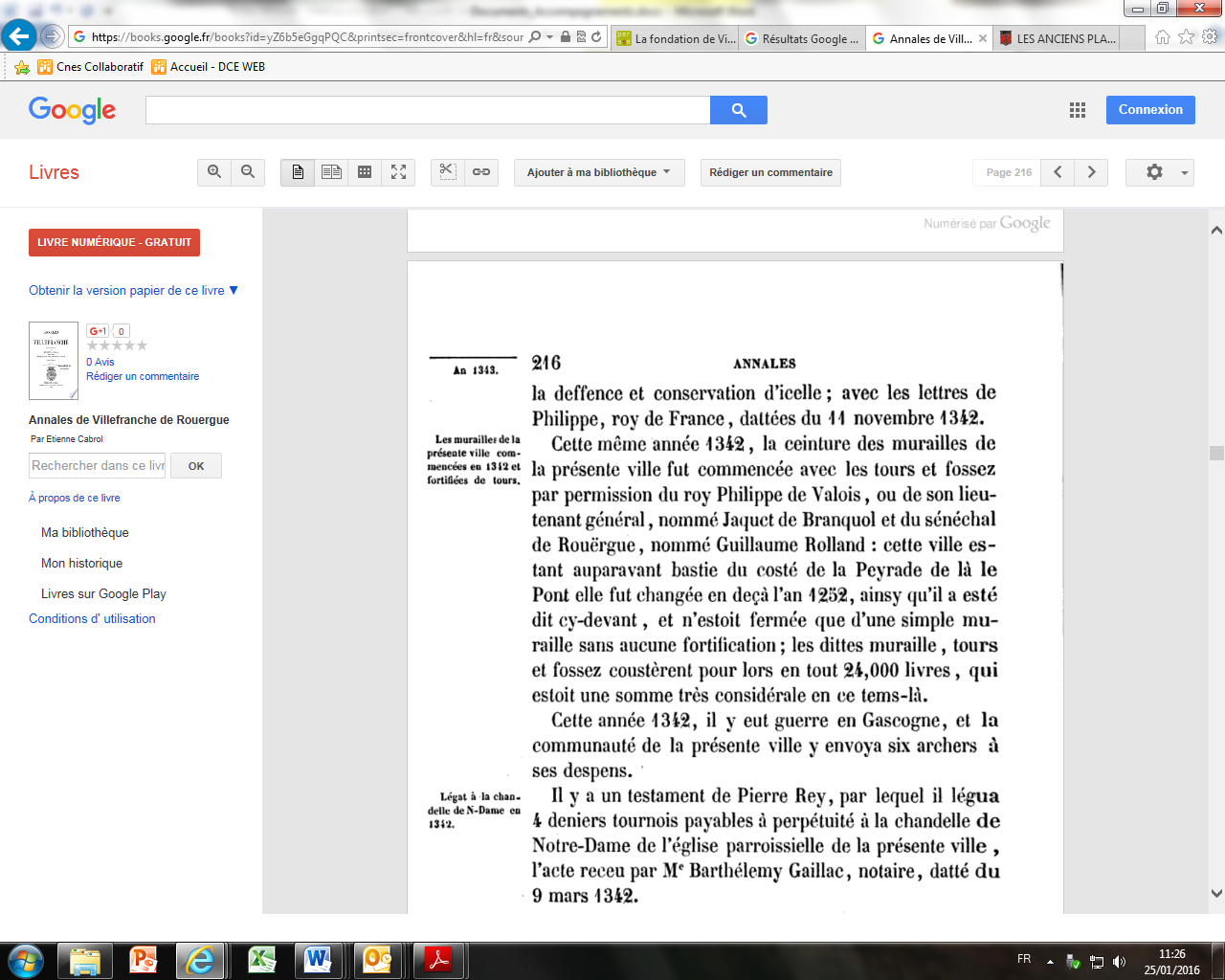 Confirmation des privilèges pendant la Guerre de Cent ans :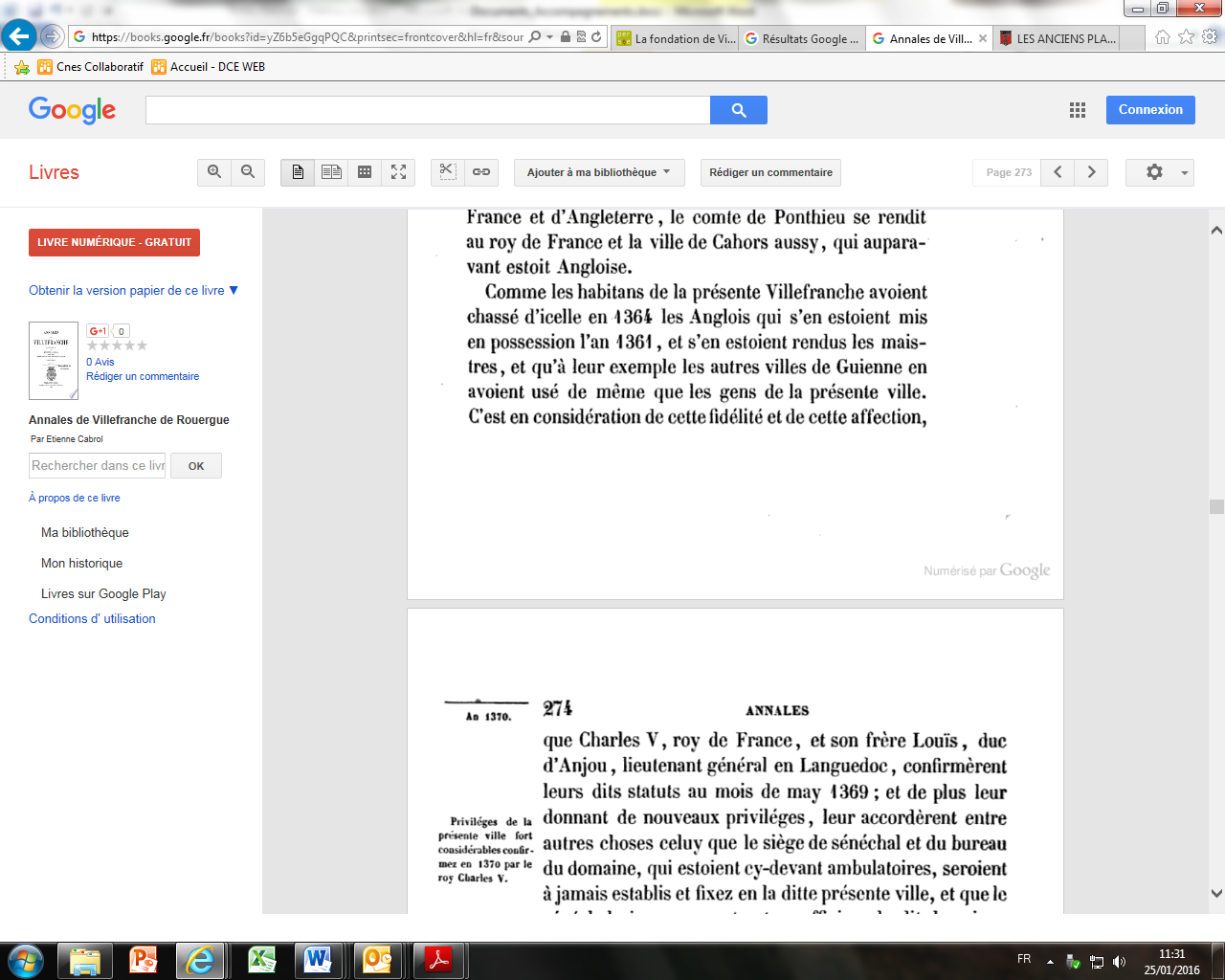 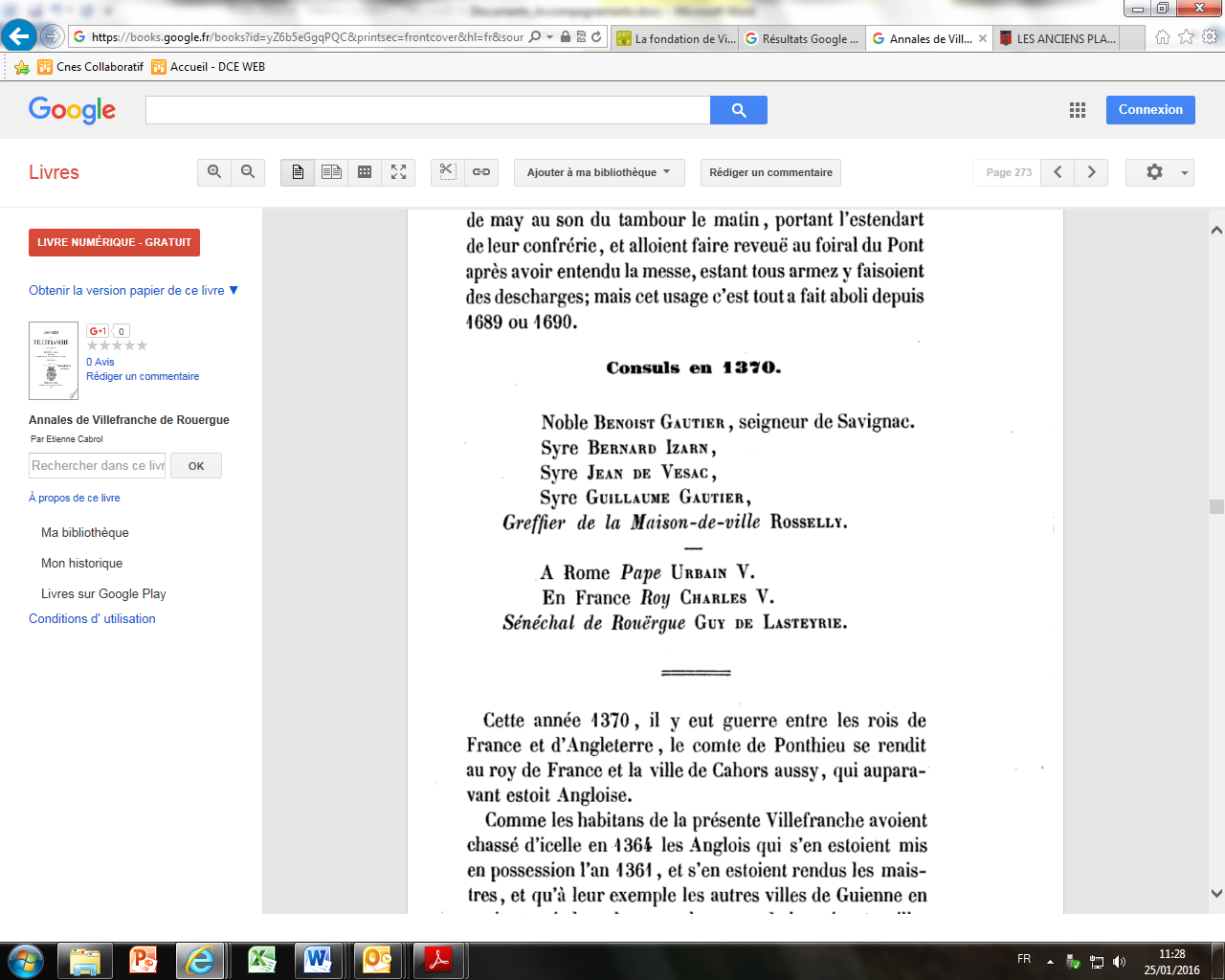 Dynamique démographique dans les 3 commues :Villefranche de Rouergue :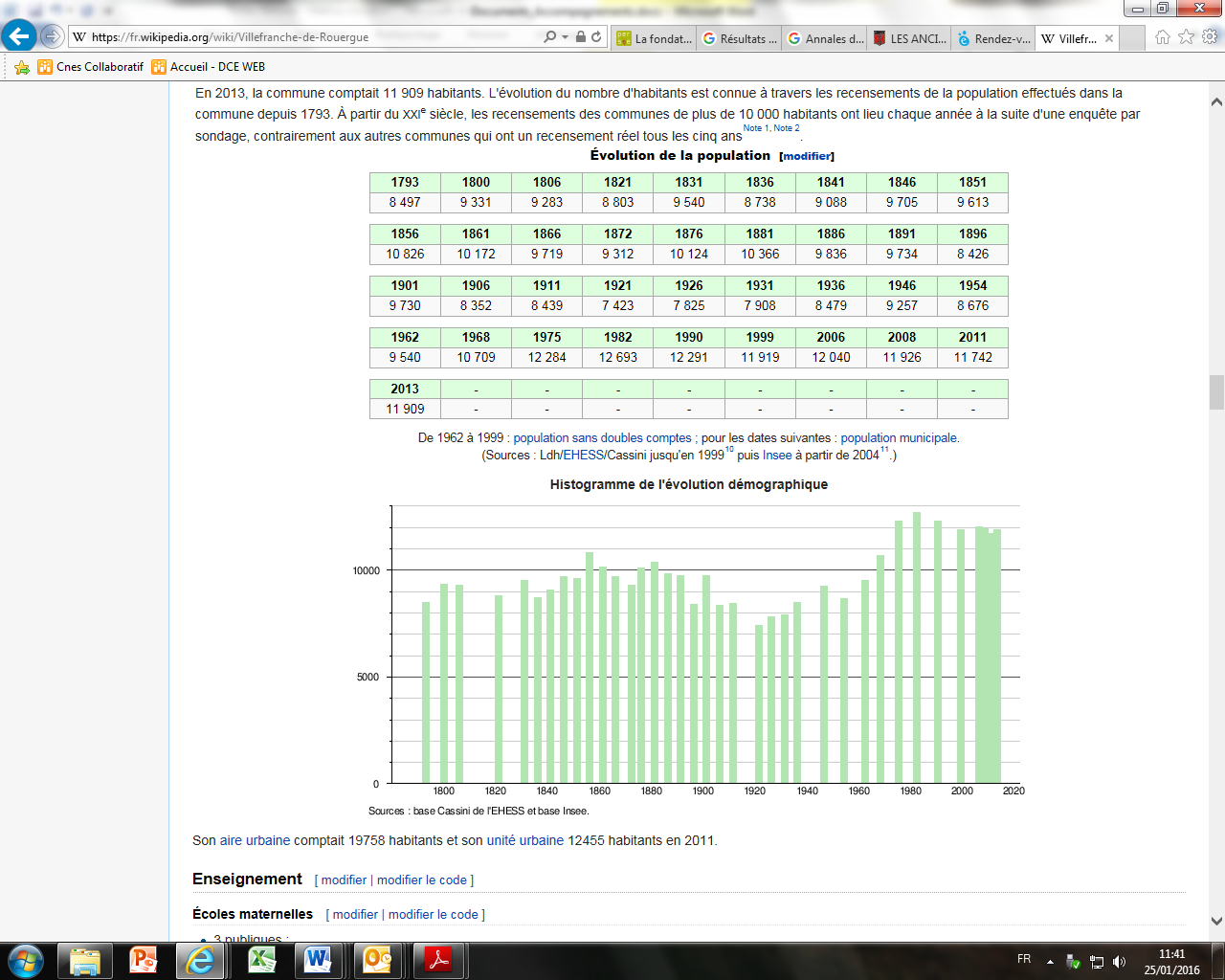 Najac :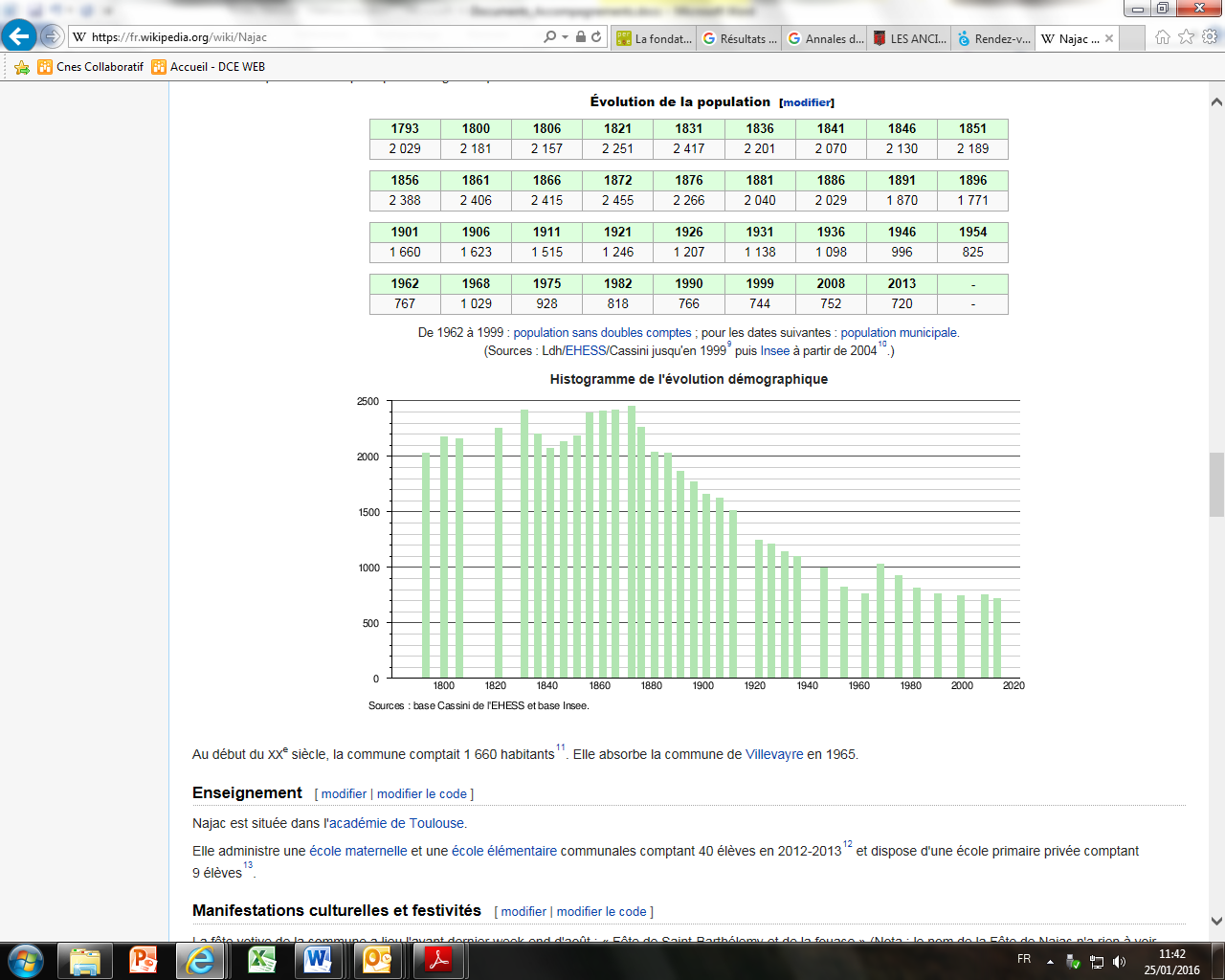 Villeneuve d’Aveyron :-(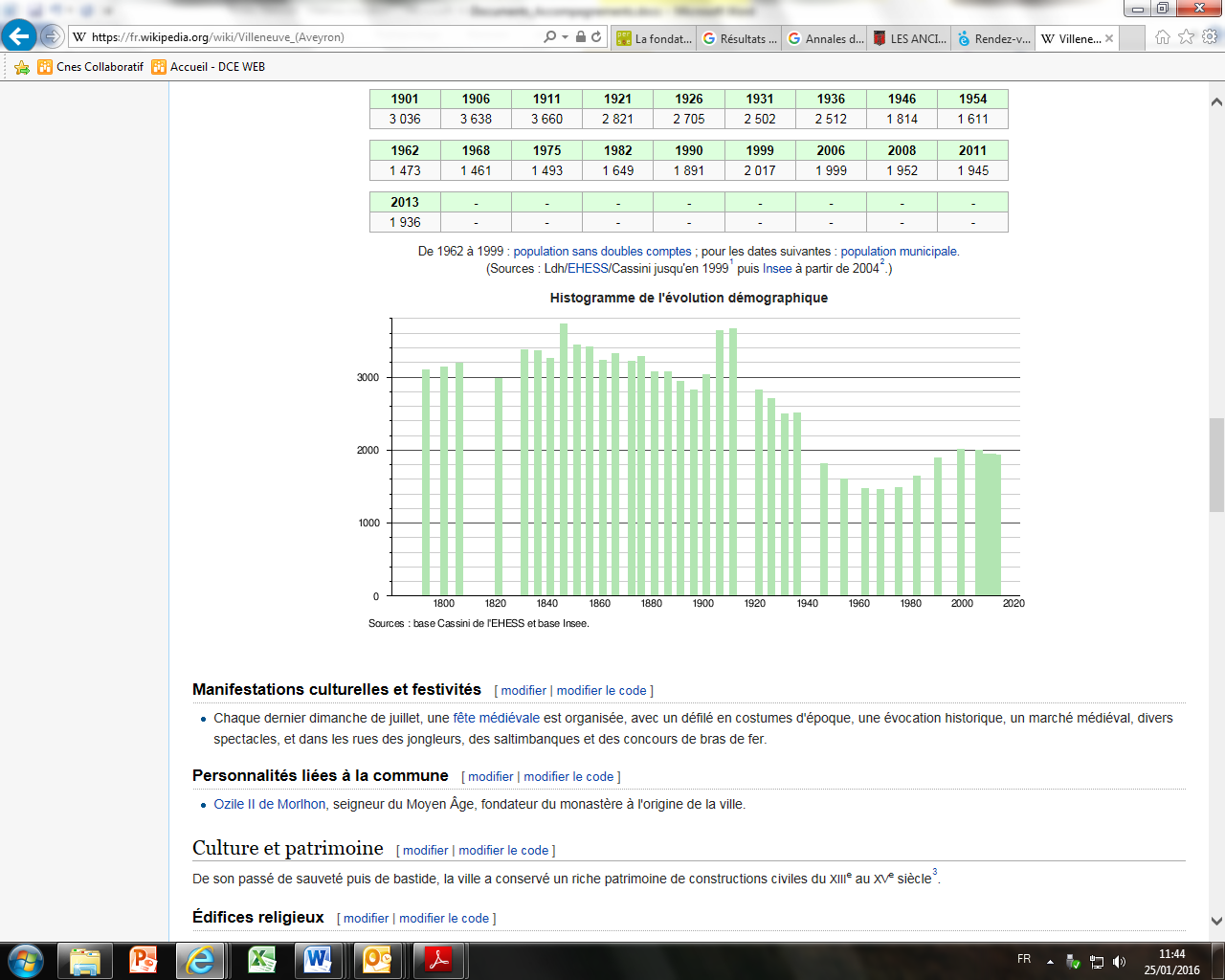 